Свентокшиське воєводство для України. Повятовий  Центр допомоги сім’ям в місті Кельце запрошує громадян України віком 18-60/65 років (жінки 18-60 років; чоловіки 18-65 роки), які приїхали до Польщі після 24 лютого 2022 року у зв’язку з триваючим збройним конфліктом з Російською Федерацією та проживають у Свентокшиському воєводстві скористатися допомогою, яку надають у Центрі допомоги біженцям у м. Кельце, вул. Stefana Okrzei 18/7, тел.: 600 286 695, електронна адреса pcprorzei@pcprkielce.pl.Центр працює щодня з 7.15 до 15.15 (в інші години можна домовитися якщо попередньо зателефонувати)У Центрі допомоги біженцям ви можете отримати:- допомогу у вивченні польської мови;- психологічну допомогу (індивідуальну та групову); - юридичні консультації;-  допомогу та супровід у вирішенні організаційних питань з адміністрацією міста, питань здоров'я, працевлаштування, освіти;- послуги перекладача;- навчання за професією;- догляд за дітьми під час навчання;- матеріальну допомога на придбання продуктів харчування, миючих засобів та інших потреб, пов'язаних з проживанням.Детальну інформацію щодо запропонованої допомоги можна отримати у пані Дороти Ґолембіовської за телефоном 600 286 695 або електронною поштою pcprokrzei@pcprkielce.pl.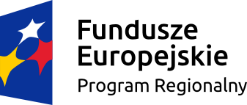 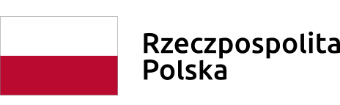 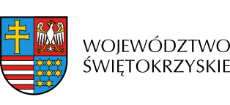 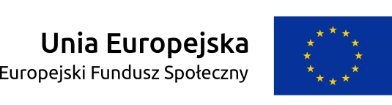 